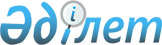 О внесении изменений и дополнений в решение Кызылординского городского маслихата от 20 декабря 2019 года №278-53/2 "О городском бюджете на 2020-2022 годы"
					
			С истёкшим сроком
			
			
		
					Решение Кызылординского городского маслихата от 4 февраля 2019 года № 293-55/1. Зарегистрировано Департаментом юстиции Кызылординской области 5 февраля 2020 года № 7235. Прекращено действие в связи с истечением срока
      В соответствии с пунктом 1 статьи 109 кодекса Республики Казахстан от 4 декабря 2008 года "Бюджетный кодекс Республики Казахстан", подпунктом 1) пункта 1 статьи 6 Закона Республики Казахстан от 23 января 2001 года "О местном государственном управлении и самоуправлении в Республике Казахстан" Кызылординский городской маслихат РЕШИЛ:
      1. Внести в решение Кызылординского городcкого маслихата от 20 декабря 2019 года № 278-53/2 "О городском бюджете на 2020-2022 годы" (зарегистрировано в Реестре государственной регистрации нормативных правовых актов №7051, опубликовано в эталонном контрольном банке нормативных правовых актов Республики Казахстан 31 декабря 2019 года) следующие изменения и дополнения:
      пункт 1 указанного решения изложить в новой редакции: 
      "1. Утвердить городской бюджет на 2020-2022 годы согласно приложениям 1, 2 и 3, в том числе на 2020 год в следующих объемах:
      1) доходы – 64 666 337,72 тысяч тенге, в том числе:
      налоговые поступления – 19 147 811 тысяч тенге;
      неналоговые поступления – 613 347 тысяч тенге;
      поступления от продажи основного капитала – 1 575 276,8 тысяч тенге;
      поступления трансфертов – 43 329 902,92 тысяч тенге;
      2) затраты – 66 313 703,8 тысяч тенге;
      3) чистое бюджетное кредитование – -100 841 тысяч тенге, в том числе:
      бюджетные кредиты – 330 050 тысяч тенге;
      погашение бюджетных кредитов – 430 891 тысяч тенге;
      4) сальдо по операциям с финансовыми активами – 0, в том числе:
      приобретение финансовых активов – 0;
      поступления от продажи финансовых активов государства – 0;
      5) дефицит (профицит) бюджета – -1 546 525,08 тысяч тенге;
      6) финансирование дефицита (использование профицита) бюджета - 1 546 525,08 тысяч тенге;
      поступление займов – 3 477 766 тысяч тенге;
      погашение займов – 3 314 739 тысяч тенге.".
      Пункт 1 уаказанного решения дополнить строками следующего содержания:
      "Используемые остатки бюджетных средств – 1 383 498,08 тысяч тенге;
      свободные остатки бюджетных средств – 2 016 730 тысяч тенге;
      остатки бюджетных средств на конец отчетного периода – 633 231,92 тысяч тенге.".
      Приложение 1 указанного решения изложить в новой редакции согласно приложению к настоящему решению.
      2. Настоящее решение вводится в действие с 1 января 2020 года и подлежит официальному опубликованию. Городской бюджет на 2020 год
					© 2012. РГП на ПХВ «Институт законодательства и правовой информации Республики Казахстан» Министерства юстиции Республики Казахстан
				
      Председатель внеочередной ХХХХХV
сессии Кызылординского городского
маслихата, секретарь Кызылординского
городского маслихата

Р. БУХАНОВА
Приложение к решению Кызылординского городского маслихата от 4 февраля 2020 года №293-55/1Приложение 1 к решению Кызылординского городского маслихата от 20 декабря 2019 года №278-53/2
Категория
Категория
Категория
Категория
Категория
Сумма, тысяч тенге
Класс
Класс
Класс
Класс
Сумма, тысяч тенге
Подкласс
Подкласс
Подкласс
Сумма, тысяч тенге
Наименование
Наименование
Сумма, тысяч тенге
1
2
3
4
4
5
1. Доходы
1. Доходы
64 666 337,72
1
Налоговые поступления
Налоговые поступления
19 147 811,00
01
Подоходный налог
Подоходный налог
9 710 423,00
1
Корпоративный подоходный налог
Корпоративный подоходный налог
2 628 102,00
2
Индивидуальный подоходный налог
Индивидуальный подоходный налог
7 082 321,00
03
Социальный налог
Социальный налог
5 985 483,00
1
Социальный налог
Социальный налог
5 985 483,00
04
Hалоги на собственность
Hалоги на собственность
2 814 456,00
1
Hалоги на имущество
Hалоги на имущество
1 494 815,00
3
Земельный налог
Земельный налог
340 662,00
4
Hалог на транспортные средства
Hалог на транспортные средства
978 184,00
5
Единый земельный налог
Единый земельный налог
795,00
05
Внутренние налоги на товары, работы и услуги
Внутренние налоги на товары, работы и услуги
358 758,00
2
Акцизы
Акцизы
49 815,00
3
Поступления за использование природных и других ресурсов
Поступления за использование природных и других ресурсов
42 071,00
4
Сборы за ведение предпринимательской и профессиональной деятельности
Сборы за ведение предпринимательской и профессиональной деятельности
241 162,00
5
Налог на игорный бизнес
Налог на игорный бизнес
25 710,00
08
Обязательные платежи, взимаемые за совершение юридически значимых действий и (или) выдачу документов уполномоченными на то государственными органами или должностными лицами
Обязательные платежи, взимаемые за совершение юридически значимых действий и (или) выдачу документов уполномоченными на то государственными органами или должностными лицами
278 691,00
1
Государственная пошлина
Государственная пошлина
278 691,00
2
Неналоговые поступления
Неналоговые поступления
613 347,00
01
Доходы от государственной собственности
Доходы от государственной собственности
72 109,00
1
Поступления части чистого дохода государственных предприятий
Поступления части чистого дохода государственных предприятий
1 283,00
5
Доходы от аренды имущества, находящегося в государственной собственности
Доходы от аренды имущества, находящегося в государственной собственности
47 914,00
7
Вознаграждения по кредитам, выданным из государственного бюджета
Вознаграждения по кредитам, выданным из государственного бюджета
22 912,00
02
Поступления от реализации товаров (работ, услуг) государственными учреждениями, финансируемыми из государственного бюджета
Поступления от реализации товаров (работ, услуг) государственными учреждениями, финансируемыми из государственного бюджета
195,00
1
Поступления от реализации товаров (работ, услуг) государственными учреждениями, финансируемыми из государственного бюджета
Поступления от реализации товаров (работ, услуг) государственными учреждениями, финансируемыми из государственного бюджета
195,00
03
Поступления денег от проведения государственных закупок, организуемых государственными учреждениями, финансируемыми из государственного бюджета
Поступления денег от проведения государственных закупок, организуемых государственными учреждениями, финансируемыми из государственного бюджета
69,00
1
Поступления денег от проведения государственных закупок, организуемых государственными учреждениями, финансируемыми из государственного бюджета
Поступления денег от проведения государственных закупок, организуемых государственными учреждениями, финансируемыми из государственного бюджета
69,00
Поступления денег от проведения государственных закупок, организуемых государственными учреждениями, финансируемыми из местного бюджета
Поступления денег от проведения государственных закупок, организуемых государственными учреждениями, финансируемыми из местного бюджета
69,00
06
Прочие неналоговые поступления
Прочие неналоговые поступления
540 974,00
1
Прочие неналоговые поступления
Прочие неналоговые поступления
540 974,00
3
Поступления от продажи основного капитала
Поступления от продажи основного капитала
1 575 276,80
01
Продажа государственного имущества, закрепленного за государственными учреждениями
Продажа государственного имущества, закрепленного за государственными учреждениями
1 223 295,80
1
Продажа государственного имущества, закрепленного за государственными учреждениями
Продажа государственного имущества, закрепленного за государственными учреждениями
1 223 295,80
03
Продажа земли и нематериальных активов
Продажа земли и нематериальных активов
351 981,00
1
Продажа земли
Продажа земли
325 294,00
2
Продажа нематериальных активов
Продажа нематериальных активов
26 687,00
4
Поступления трансфертов 
Поступления трансфертов 
43 329 902,92
01
Трансферты из нижестоящих органов государственного управления
Трансферты из нижестоящих органов государственного управления
7 023,12
3
Трансферты из бюджетов городов районного значения, сел, поселков, сельских округов
Трансферты из бюджетов городов районного значения, сел, поселков, сельских округов
7 023,12
02
Трансферты из вышестоящих органов государственного управления
Трансферты из вышестоящих органов государственного управления
43 322 879,80
2
Трансферты из областного бюджета
Трансферты из областного бюджета
43 322 879,80
Функциональная группа
Функциональная группа
Функциональная группа
Функциональная группа
Функциональная группа
Функциональная подгруппа
Функциональная подгруппа
Функциональная подгруппа
Функциональная подгруппа
Администратор бюджетных программ
Администратор бюджетных программ
Администратор бюджетных программ
Программа
Программа
Наименование
2. Затраты
66 313 703,80
01
Государственные услуги общего характера
1 546 102,10
1
Представительные, исполнительные и другие органы, выполняющие общие функции государственного управления
332 430,20
112
Аппарат маслихата района (города областного значения)
48 317,00
001
Услуги по обеспечению деятельности маслихата района (города областного значения)
37 977,00
003
Капитальные расходы государственного органа 
10 340,00
122
Аппарат акима района (города областного значения)
284 113,20
001
Услуги по обеспечению деятельности акима района (города областного значения)
284 113,20
2
Финансовая деятельность
913 694,20
452
Отдел финансов района (города областного значения)
892 029,30
001
Услуги по реализации государственной политики в области исполнения бюджета и управления коммунальной собственностью района (города областного значения)
38 634,30
003
Проведение оценки имущества в целях налогообложения
10 940,00
010
Приватизация, управление коммунальным имуществом, постприватизационная деятельность и регулирование споров, связанных с этим
2 630,00
018
Капитальные расходы государственного органа 
1 470,00
113
Целевые текущие трансферты нижестоящим бюджетам
838 355,00
805
Отдел государственных закупок района (города областного значения)
21 664,90
001
Услуги по реализации государственной политики в области государственных закупок на местном уровне
21 609,90
003
Капитальные расходы государственного органа
55,00
5
Планирование и статистическая деятельность
48 219,30
453
Отдел экономики и бюджетного планирования района (города областного значения)
48 219,30
001
Услуги по реализации государственной политики в области формирования и развития экономической политики, системы государственного планирования
46 684,30
004
Капитальные расходы государственного органа 
1 535,00
9
Прочие государственные услуги общего характера
251 758,40
492
Отдел жилищно-коммунального хозяйства, пассажирского транспорта, автомобильных дорог и жилищной инспекции района (города областного значения)
89 575,60
001
Услуги по реализации государственной политики на местном уровне в области жилищно-коммунального хозяйства, пассажирского транспорта, автомобильных дорог и жилищной инспекции 
89 575,60
493
Отдел предпринимательства, промышленности и туризма района (города областного значения)
23 449,00
001
Услуги по реализации государственной политики на местном уровне в области развития предпринимательства, промышленности и туризма
23 449,00
801
Отдел занятости, социальных программ и регистрации актов гражданского состояния района (города областного значения)
138 733,80
001
Услуги по реализации государственной политики на местном уровне в сфере занятости, социальных программ и регистрации актов гражданского состояния
138 733,80
02
Оборона
17 201,00
1
Военные нужды
17 201,00
122
Аппарат акима района (города областного значения)
17 201,00
005
Мероприятия в рамках исполнения всеобщей воинской обязанности
17 201,00
03
Общественный порядок, безопасность, правовая, судебная, уголовно-исполнительная деятельность
172 676,00
6
Уголовно-исполнительная система
24 675,00
801
Отдел занятости, социальных программ и регистрации актов гражданского состояния района (города областного значения)
24 675,00
039
Организация и осуществление социальной адаптации и реабилитации лиц, отбывших уголовные наказания
24 675,00
9
Прочие услуги в области общественного порядка и безопасности
148 001,00
492
Отдел жилищно-коммунального хозяйства, пассажирского транспорта, автомобильных дорог и жилищной инспекции района (города областного значения)
148 001,00
021
Обеспечение безопасности дорожного движения в населенных пунктах
148 001,00
04
Образование
34 860 213,10
1
Дошкольное воспитание и обучение
7 976 638,00
464
Отдел образования района (города областного значения)
7 976 638,00
009
Обеспечение деятельности организаций дошкольного воспитания и обучения
1 740 410,00
040
Реализация государственного образовательного заказа в дошкольных организациях образования
6 236 228,00
2
Начальное, основное среднее и общее среднее образование
25 752 377,10
464
Отдел образования района (города областного значения)
25 748 977,10
003
Общеобразовательное обучение
25 447 744,10
006
Дополнительное образование для детей
301 233,00
467
Отдел строительства района (города областного значения)
3 400,00
024
Строительство и реконструкция объектов начального, основного среднего и общего среднего образования
3 400,00
9
Прочие услуги в области образования
1 131 198,00
464
Отдел образования района (города областного значения)
1 131 198,00
001
Услуги по реализации государственной политики на местном уровне в области образования 
53 127,00
004
Информатизация системы образования в государственных учреждениях образования района (города областного значения)
44 018,00
005
Приобретение и доставка учебников, учебно-методических комплексов для государственных учреждений образования района (города областного значения)
315 098,00
015
Ежемесячные выплаты денежных средств опекунам (попечителям) на содержание ребенка-сироты (детей-сирот), и ребенка (детей), оставшегося без попечения родителей
111 627,00
022
Выплата единовременных денежных средств казахстанским гражданам, усыновившим (удочерившим) ребенка (детей)-сироту и ребенка (детей), оставшегося без попечения родителей 
1 301,00
029
Обследование психического здоровья детей и подростков и оказание психолого-медико-педагогической консультативной помощи населению
102 650,00
067
Капитальные расходы подведомственных государственных учреждений и организаций
503 377,00
06
Социальная помощь и социальное обеспечение
7 928 530,30
1
Социальное обеспечение
4 827 426,00
464
Отдел образования района (города областного значения)
73 735,00
030
Содержание ребенка (детей), переданного патронатным воспитателям
73 735,00
801
Отдел занятости, социальных программ и регистрации актов гражданского состояния района (города областного значения)
4 753 691,00
010
Государственная адресная социальная помощь
4 753 035,00
057
Обеспечение физических лиц, являющихся получателями государственной адресной социальной помощи, телевизионными абонентскими приставками
656,00
2
Социальная помощь
2 809 559,30
464
Отдел образования района (города областного значения)
91 840,00
008
Социальная поддержка обучающихся и воспитанников организаций образования очной формы обучения в виде льготного проезда на общественном транспорте (кроме такси) по решению местных представительных органов
91 840,00
801
Отдел занятости, социальных программ и регистрации актов гражданского состояния района (города областного значения)
2 717 719,30
004
Программа занятости
1 153 044,00
006
Оказание социальной помощи на приобретение топлива специалистам здравоохранения, образования, социального обеспечения, культуры, спорта и ветеринарии в сельской местности в соответствии с законодательством Республики Казахстан
7 115,00
007
Оказание жилищной помощи
206 123,00
008
Социальная поддержка граждан, награжденных от 26 июля 1999 года орденами "Отан", "Данк", удостоенных высокого звания "Халық қаһарманы", почетных званий республики
483,00
009
Материальное обеспечение детей-инвалидов, воспитывающихся и обучающихся на дому
25 052,00
011
Социальная помощь отдельным категориям нуждающихся граждан по решениям местных представительных органов
561 659,00
013
Социальная адаптация лиц, не имеющих определенного местожительства
78 760,00
014
Оказание социальной помощи нуждающимся гражданам на дому
109 342,30
015
Территориальные центры социального обслуживания пенсионеров и инвалидов
62 856,00
017
Обеспечение нуждающихся инвалидов обязательными гигиеническими средствами и предоставление услуг специалистами жестового языка, индивидуальными помощниками в соответствии с индивидуальной программой реабилитации инвалида
436 800,00
023
Обеспечение деятельности центров занятости населения
76 485,00
9
Прочие услуги в области социальной помощи и социального обеспечения
291 545,00
492
Отдел жилищно-коммунального хозяйства, пассажирского транспорта, автомобильных дорог и жилищной инспекции района (города областного значения)
1 589,00
050
Обеспечение прав и улучшение качества жизни инвалидов в Республике Казахстан
1 589,00
801
Отдел занятости, социальных программ и регистрации актов гражданского состояния района (города областного значения)
289 956,00
018
Оплата услуг по зачислению, выплате и доставке пособий и других социальных выплат
26 568,00
020
Размещение государственного социального заказа в неправительственных организациях
50 862,00
050
Обеспечение прав и улучшение качества жизни инвалидов в Республике Казахстан
212 526,00
07
Жилищно-коммунальное хозяйство
15 282 164,80
1
Жилищное хозяйство
11 167 278,80
467
Отдел строительства района (города областного значения)
9 130 482,80
003
Проектирование и (или) строительство, реконструкция жилья коммунального жилищного фонда
7 125 404,00
004
Проектирование, развитие и (или) обустройство инженерно-коммуникационной инфраструктуры
2 005 078,80
492
Отдел жилищно-коммунального хозяйства, пассажирского транспорта, автомобильных дорог и жилищной инспекции района (города областного значения)
2 036 796,00
004
Обеспечение жильем отдельных категорий граждан
1 718,00
053
Кредитование на реконструкцию и строительство систем тепло-, водоснабжения и водоотведения
2 035 078,00
2
Коммунальное хозяйство
1 744 552,00
467
Отдел строительства района (города областного значения)
1 239 069,00
006
Развитие системы водоснабжения и водоотведения
888 410,00
058
Развитие системы водоснабжения и водоотведения в сельских населенных пунктах
350 659,00
492
Отдел жилищно-коммунального хозяйства, пассажирского транспорта, автомобильных дорог и жилищной инспекции района (города областного значения)
505 483,00
012
Функционирование системы водоснабжения и водоотведения
248 299,00
014
Развитие благоустройства городов и населенных пунктов
220 622,00
028
Развитие коммунального хозяйства
36 562,00
3
Благоустройство населенных пунктов
2 370 334,00
492
Отдел жилищно-коммунального хозяйства, пассажирского транспорта, автомобильных дорог и жилищной инспекции района (города областного значения)
2 370 334,00
015
Освещение улиц в населенных пунктах
580 893,00
016
Обеспечение санитарии населенных пунктов
659 271,00
017
Содержание мест захоронений и захоронение безродных
14 335,00
018
Благоустройство и озеленение населенных пунктов
1 115 835,00
08
Культура, спорт, туризм и информационное пространство
802 257,10
1
Деятельность в области культуры
279 116,00
455
Отдел культуры и развития языков района (города областного значения)
260 020,00
003
Поддержка культурно-досуговой работы
235 836,00
009
Обеспечение сохранности историко - культурного наследия и доступа к ним
24 184,00
467
Отдел строительства района (города областного значения)
19 096,00
011
Развитие объектов культуры
19 096,00
2
Спорт
160 195,00
465
Отдел физической культуры и спорта района (города областного значения)
160 195,00
001
Услуги по реализации государственной политики на местном уровне в сфере физической культуры и спорта
45 054,00
004
Капитальные расходы государственного органа 
7 990,00
005
Развитие массового спорта и национальных видов спорта 
70 354,00
006
Проведение спортивных соревнований на районном (города областного значения) уровне
10 888,00
007
Подготовка и участие членов сборных команд района (города областного значения) по различным видам спорта на областных спортивных соревнованиях
25 909,00
3
Информационное пространство
226 039,00
455
Отдел культуры и развития языков района (города областного значения)
146 933,00
006
Функционирование районных (городских) библиотек
144 878,00
007
Развитие государственного языка и других языков народа Казахстана
2 055,00
456
Отдел внутренней политики района (города областного значения)
79 106,00
002
Услуги по проведению государственной информационной политики
79 106,00
9
Прочие услуги по организации культуры, спорта, туризма и информационного пространства
136 907,10
455
Отдел культуры и развития языков района (города областного значения)
21 432,00
001
Услуги по реализации государственной политики на местном уровне в области развития языков и культуры
21 432,00
456
Отдел внутренней политики района (города областного значения)
115 475,10
001
Услуги по реализации государственной политики на местном уровне в области информации, укрепления государственности и формирования социального оптимизма граждан
57 324,00
003
Реализация мероприятий в сфере молодежной политики
58 151,10
09
Топливно-энергетический комплекс и недропользование
870 735,00
1
Топливо и энергетика
870 735,00
467
Отдел строительства района (города областного значения)
870 735,00
009
Развитие теплоэнергетической системы
870 735,00
10
Сельское, водное, лесное, рыбное хозяйство, особо охраняемые природные территории, охрана окружающей среды и животного мира, земельные отношения
138 637,00
1
Сельское хозяйство
28 239,00
462
Отдел сельского хозяйства района (города областного значения)
28 239,00
001
Услуги по реализации государственной политики на местном уровне в сфере сельского хозяйства
28 239,00
6
Земельные отношения
54 161,00
463
Отдел земельных отношений района (города областного значения)
54 161,00
001
Услуги по реализации государственной политики в области регулирования земельных отношений на территории района (города областного значения)
51 445,00
006
Землеустройство, проводимое при установлении границ районов, городов областного значения, районного значения, сельских округов, поселков, сел
2 716,00
9
Прочие услуги в области сельского, водного, лесного, рыбного хозяйства, охраны окружающей среды и земельных отношений
56 237,00
462
Отдел сельского хозяйства района (города областного значения)
56 237,00
099
Реализация мер по оказанию социальной поддержки специалистов
56 237,00
11
Промышленность, архитектурная, градостроительная и строительная деятельность
109 529,00
2
Архитектурная, градостроительная и строительная деятельность
109 529,00
467
Отдел строительства района (города областного значения)
58 252,00
001
Услуги по реализации государственной политики на местном уровне в области строительства
58 252,00
468
Отдел архитектуры и градостроительства района (города областного значения)
51 277,00
001
Услуги по реализации государственной политики в области архитектуры и градостроительства на местном уровне
51 277,00
12
Транспорт и коммуникации
2 456 702,40
1
Автомобильный транспорт
1 856 702,40
492
Отдел жилищно-коммунального хозяйства, пассажирского транспорта, автомобильных дорог и жилищной инспекции района (города областного значения)
1 856 702,40
020
Развитие транспортной инфраструктуры
728 682,00
023
Обеспечение функционирования автомобильных дорог
1 128 020,40
9
Прочие услуги в сфере транспорта и коммуникаций
600 000,00
492
Отдел жилищно-коммунального хозяйства, пассажирского транспорта, автомобильных дорог и жилищной инспекции района (города областного значения)
600 000,00
037
Субсидирование пассажирских перевозок по социально значимым городским (сельским), пригородным и внутрирайонным сообщениям
600 000,00
13
Прочие
581 862,00
3
Поддержка предпринимательской деятельности и защита конкуренции
36 688,00
467
Отдел строительства района (города областного значения)
34 350,00
026
Развитие индустриальной инфраструктуры в рамках Единой программы поддержки и развития бизнеса "Дорожная карта бизнеса-2025"
34 350,00
493
Отдел предпринимательства, промышленности и туризма района (города областного значения)
2 338,00
006
Поддержка предпринимательской деятельности
2 338,00
9
Прочие
545 174,00
452
Отдел финансов района (города областного значения)
391 312,00
012
Резерв местного исполнительного органа района (города областного значения) 
391 312,00
464
Отдел образования района (города областного значения)
153 862,00
077
Реализация мероприятий по социальной и инженерной инфраструктуре в сельских населенных пунктах в рамках проекта "Ауыл-Ел бесігі"
153 862,00
14
Обслуживание долга
22 912,00
1
Обслуживание долга
22 912,00
452
Отдел финансов района (города областного значения)
22 912,00
013
Обслуживание долга местных исполнительных органов по выплате вознаграждений и иных платежей по займам из областного бюджета
22 912,00
15
Трансферты
1 524 182,00
1
Трансферты
1 524 182,00
452
Отдел финансов района (города областного значения)
1 524 182,00
038
Субвенции
1 524 182,00
3. Чистое бюджетное кредитование
-100 841,00
Бюджетные кредиты
330 050,00
10
Сельское, водное, лесное, рыбное хозяйство, особо охраняемые природные территории, охрана окружающей среды и животного мира, земельные отношения
330 050,00
9
Прочие услуги в области сельского, водного, лесного, рыбного хозяйства, охраны окружающей среды и земельных отношений
330 050,00
462
Отдел сельского хозяйства района (города областного значения)
330 050,00
008
Бюджетные кредиты для реализации мер социальной поддержки специалистов
330 050,00
5
Погашение бюджетных кредитов
430 891,00
01
Погашение бюджетных кредитов
430 891,00
1
Погашение бюджетных кредитов, выданных из государственного бюджета
430 891,00
06
Погашение бюджетных кредитов, выданныз из местного бюджета специализированным организациям
391 877,00
11
Погашение бюджетных кредитов, выданных из местного бюджета до 2005 года юридическим лицам
39 014,00
4. Сальдо по операциям с финансовыми активами
0,00
Приобретение финансовых активов
0,00
6
Поступления от продажи финансовых активов государства
0,00
5. Дефицит (профицит) бюджета
-1 546 525,08
6. Финансирование дефицита (профицита) бюджета
1 546 525,08
7
Поступления займов
3 477 766,00
01
Внутренние государственные займы
3 477 766,00
2
Договоры займа
3 477 766,00
03
Займы, получаемые местным исполнительным органом района (города областного значения)
3 477 766,00
16
Погашение займов
3 314 739,00
1
Погашение займов
3 314 739,00
452
Отдел финансов района (города областного значения)
3 314 739,00
008
Погашение долга местного исполнительного органа перед вышестоящим бюджетом
2 546 739,00
009
Погашение долга местного исполнительного органа
768 000,00
8
Используемые остатки бюджетных средств
1 383 498,08
01
Остатки бюджетных средств
1 383 498,08
1
Свободные остатки бюджетных средств
2 016 730,00
2
Остатки бюджетных средств на конец отчетного периода
633 231,92